E l ő t e r j e s z t é s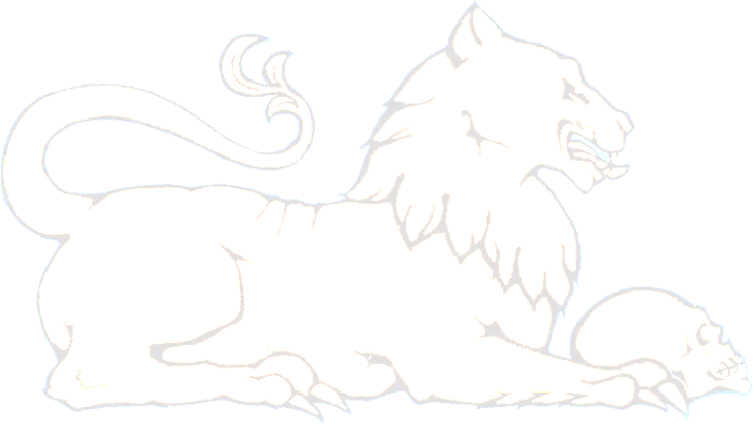 Litér Község Önkormányzatának Képviselő-testülete részére„Településrendezési eszközök részleges módosításánakvégső véleményezésre küldése”Tisztelt Képviselő Asszony/Úr!Litér Község Önkormányzatának Képviselő-testülete az 52/2021.(IV.29.), 65/2021.(V.13.) és a 66/2021.(V.13.) LKt. határozataival arról döntött, hogy részlegesen módosítja a településrendezési eszközeit, négy pontban, az alábbiak szerint:1. sz. módosítás: az óvoda ingatlanának és az Álmos-Előd-Árpád utcák által határolt tömbnek övezetmódosítása az óvoda, bölcsőde bővíthetőségének érdekében. 2. sz. módosítás: a művelődési ház ingatlanának és a szomszédos ingatlanoknak olyan övezetre módosítása, mely a művelődési ház bővítését és fejlesztését lehetővé teszi, továbbá az Ond-Előd utca közötti tömbnek a környezetében lévő kertvárosias tömböknek megfelelő övezetre módosítása. 3. sz. módosítás: az általános mezőgazdasági övezetben a kialakítható telekméret és telekszélesség előírásainak módosítása az osztatlan közös tulajdonú ingatlanok megosztása érdekében. 4. sz. módosítás: a Nap utca végén lévő lakóingatlan beépíthetőségének egyértelműsítése, különösen a hosszú és keskeny Nap utca zsákutca jellegének megszüntetése érdekében a 302 hrsz-ú ingatlan egy részének közlekedési területbe vonásával. A részleges módosítás partnerségi egyeztetése és véleményezési eljárása lezárult, a településrendezési tervező összeállította az államigazgatási szervektől beérkezett vélemények alapján módosított dokumentációt a melléklet szerinti tartalommal. Javaslom a mellékelt dokumentációnak az elfogadását és végső véleményezésre való megküldését az állami főépítész részére. Mellékletek:Végső szakmai véleményezési szakasz tervdokumentációja,Határozati javaslat. Litér, 2021.07.29.		        	   	        			_____________								  	   Varga Mihály     Litér Község PolgármestereHatározati javaslatLitér Község Önkormányzata Képviselő-testületének……/2021. (……) LKt. határozataLitér Község Önkormányzatának Képviselő-testülete az előterjesztés szerint elfogadja településrendezési eszközeinek részleges módosítására vonatkozóan az előterjesztés szerinti partnerségi egyeztetésen és az államigazgatási szervekkel történt véleményezés után módosított bemutatott tervanyagot.Az átmeneti törvény szerinti 15 napos kifüggesztés alatt nem érkezett javaslat, vélemény, így a partnerségi egyeztetést lezárja. A dokumentum végső szakmai véleményezésre való megküldésével az állami főépítész felé egyetért.Egyúttal nyilatkozzuk, hogy az államigazgatási szervekkel egyetértve a környezeti vizsgálat a módosított dokumentációban szereplő módosításokhoz nem szükséges, mely döntést honlapján nyilvánosságra hozta. Döntését közzé teszi.A Képviselő-testület megbízza a Polgármestert a szükséges intézkedésekkel és a döntés közzé tételével.Határidő:	azonnalFelelős:		Varga Mihály polgármester